Celebrating 100 years of Catholic education:  past, present and future! 
Saturday, November 5, 2022! Join us for an 'Opening Mass 5:15pm & Celebration at School" The year is packed with exciting plans, and we hope you can plan to join us, or visit during this year to share in our walk down memory lane! Alumni, faculty, alumni parents and parents today & friends are welcome! RSVP for event November 5, 2022, and request more info below! Request an email reminder for the April 22, 2023 Celebration with our first "Hall of Fame" induction and nomination throughout the year.  RSVP Opens for April in December, 2022 (on this same link!)November 5, 2022 RSVP		Online: https://bit.ly/SMS-100YearsDinner, wine, beer and a trip down memory lane!Check Box, and write in quantity on line: 		      			 QUANTITY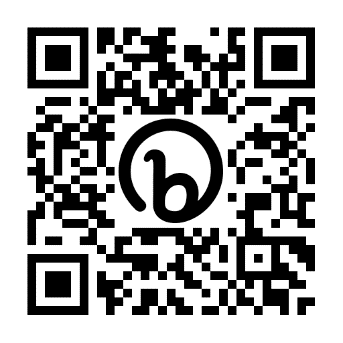 List Guest Names – Reservations will be held at door/entry to school(Parent must attend if HS Students/under 20 RSVP)List friends and family members to share our good news (Attach list or email)Share this with my friends / family. Name & CONTACT info below: I am interested in other events this year, please send as available:       Send info as April 22 event registration begins December 2022        Let me know how I may help? Circle:  Call  / Email       I am interested in sharing professional expertise / mentoring experiences with students at SMS today        I have teaching experience and am interested in learning more about openings and / or substitutingPLEASE PRINT:NAME __________________________________________  Phone #__________________________________Cell/HomeMailing Address ________________________________________ City, State, Zip Code_________________________Email_________________________________________________   Mail or Return form to:  St. Margaret School, 227 N Narberth Avenue, Narberth, PA 19072Or return through Sunday Collection Basket / Rectory Mailbox at 208 N. Narberth Ave | alumni@smsnarberth.org $35 - Buffet dinner, beer, wine per person                                                                ___________ $25 - Young Alum W/Parent Attending; Buffet Dinner, Non-Alcohol beverage*__________ $100 – Donation for Virtues & Education                                                                  __________ $50 – Donation for Blue & White                                                                                __________My donation / gift this year is:                                                                                              __________TOTAL Enclosed:  Check to St. Margaret School                 ____________